  Zomerkampen 2021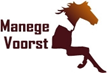 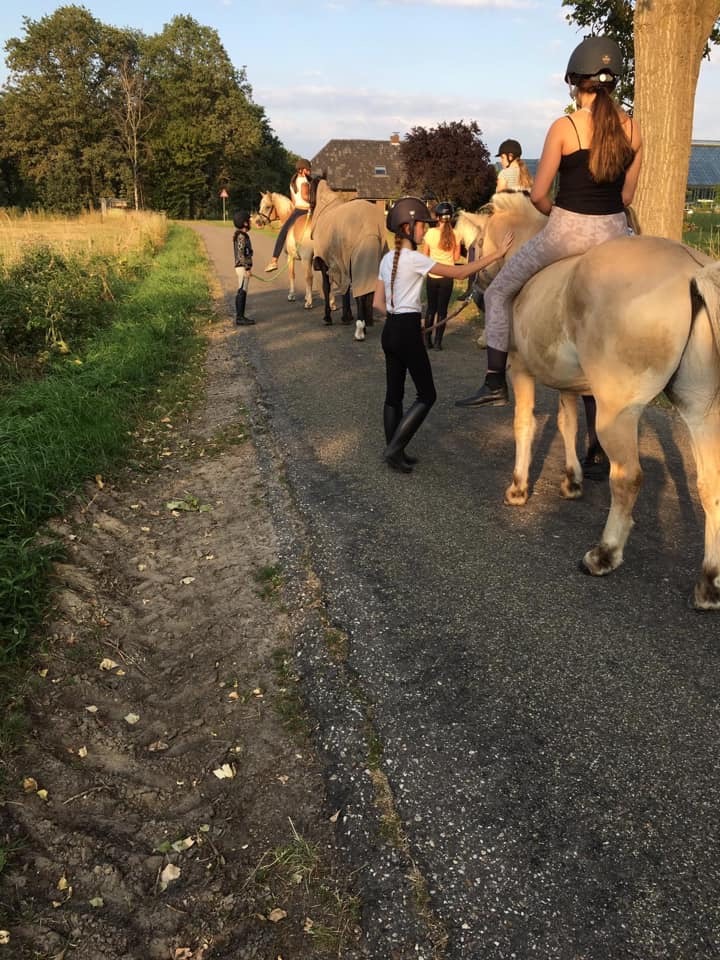 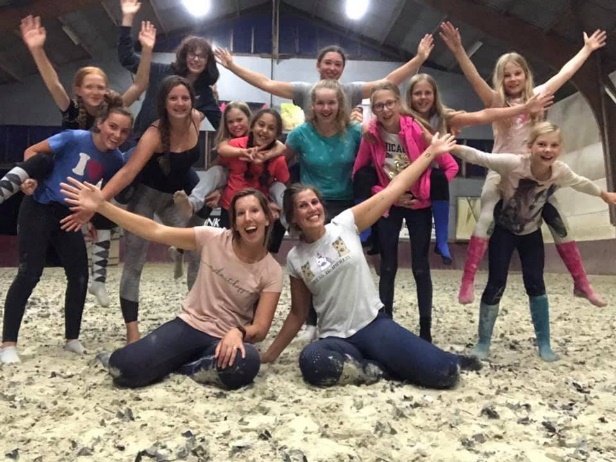 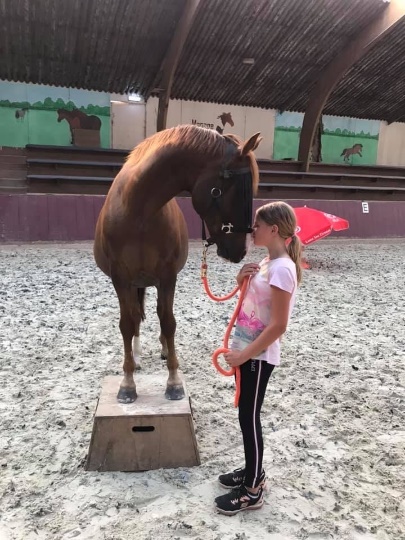 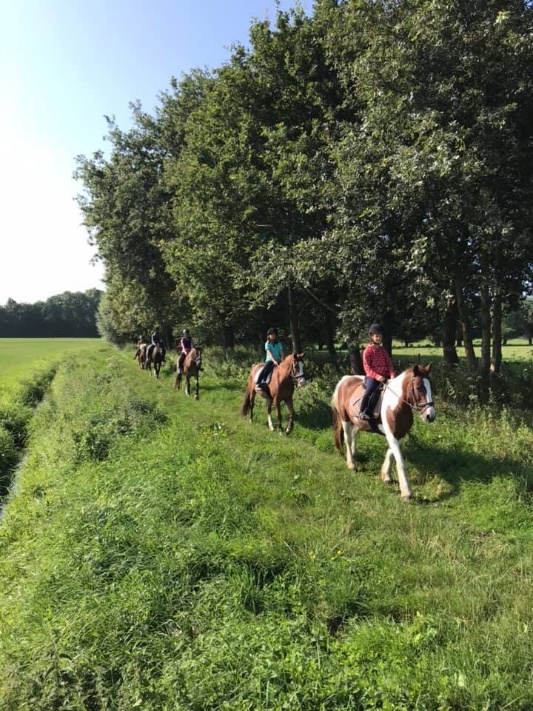 Week 29 ruiterkamp					€ 295,-Week 30 Zorgkamp					€ op aanvraagWeek 31 Minikamp op di-wo en don-vrij		€ 125,-Week 33 Ruiterkamp					€ 295,-Week 34 Zorgkamp					€ op aanvraag